	Modulbeschreibung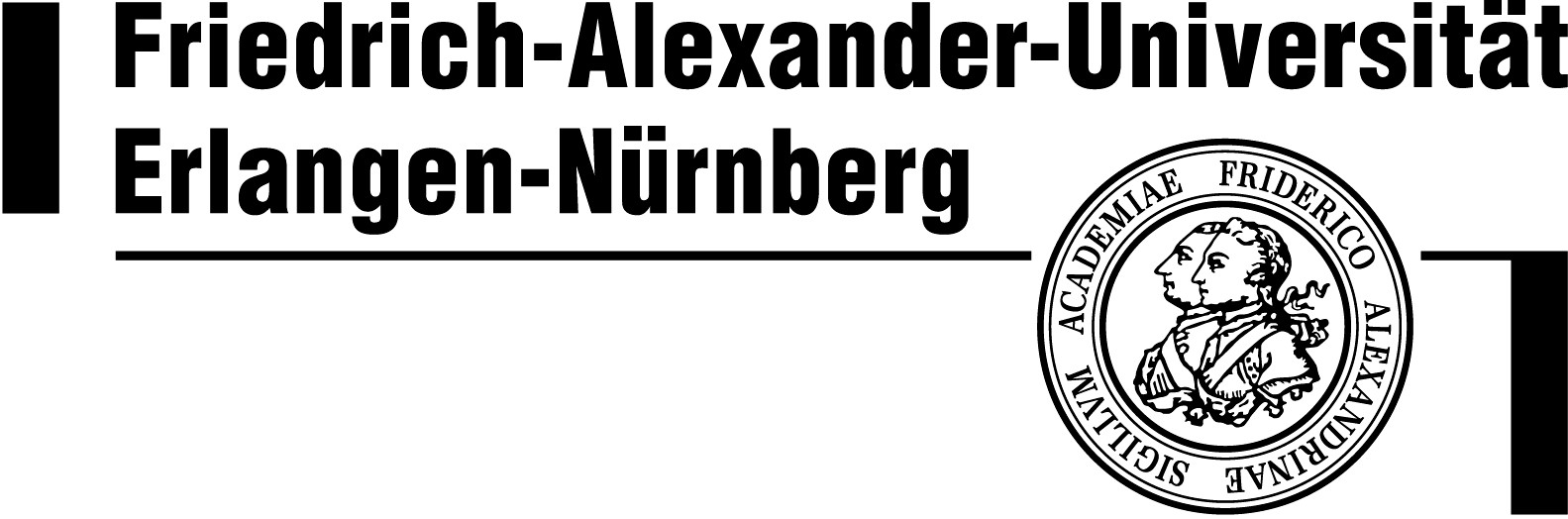 Stand: Dezember 2008	11Modulbezeichnung8690 Religionswissenschaft 15 ECTS-Punkte2Lehrveranstaltungen86904 VL Einführung in die Religionswissenschaft86902 S: Religionswissenschaftliche ThemenECTS-PunkteECTS-Punkte3Modulverantwortlicher Prof. Dr. Andreas Nehring4DozentenPD Dr. Rüdiger Braun, Prof. Dr. Andreas NehringPD Dr. Rüdiger Braun, Prof. Dr. Andreas Nehring5InhaltDas Modul dient der Einführung in religionswissenschaftliche Fragestellungen sowie der Bekanntschaft mit zentralen ThemenDas Modul dient der Einführung in religionswissenschaftliche Fragestellungen sowie der Bekanntschaft mit zentralen Themen6Lernziele und KompetenzenDie Studierenden erwerben Kompetenzen in der methodischen Reflexion des Studiums der Religionen.. Methodische Zugangesweisen, wie Religionssoziologie, Religionspsychologie, Religionsphänomenologe, Religionsethnologie, Religion und Kulturwissenschaft sowie thematische Themen, wie beispielsweise Konversion, Religion und Politik, Religiöse Erfahrung, Synkretismus, Leben und Tod u.a. werden von den Studierenden erarbeitet.Die Studierenden erwerben Kompetenzen in der methodischen Reflexion des Studiums der Religionen.. Methodische Zugangesweisen, wie Religionssoziologie, Religionspsychologie, Religionsphänomenologe, Religionsethnologie, Religion und Kulturwissenschaft sowie thematische Themen, wie beispielsweise Konversion, Religion und Politik, Religiöse Erfahrung, Synkretismus, Leben und Tod u.a. werden von den Studierenden erarbeitet.7Verwendbarkeit des ModulsLA GymnasiumLA Gymnasium8Einpassung in MusterstudienplanZweites oder drittes SemesterZweites oder drittes Semester9Voraussetzungen für die TeilnahmeKeine Keine 10Turnus des AngebotsJährlichJährlich11Dauer des Moduls1 - 2 Semester1 - 2 Semester12Studien- und PrüfungsleistungenMündliche Prüfung (15 Minuten) oder Hausarbeit oder Portfolio (die Option Portfolio gilt nur während der Gültigkeit der Coronaverordnung aus dem Jahr 2020, d.h. im SoSe 2020 und [bei Verlängerung der Coronaverordnung] im WS 2020/21)Mündliche Prüfung (15 Minuten) oder Hausarbeit oder Portfolio (die Option Portfolio gilt nur während der Gültigkeit der Coronaverordnung aus dem Jahr 2020, d.h. im SoSe 2020 und [bei Verlängerung der Coronaverordnung] im WS 2020/21)13Berechnung Modulnote100 % Mündliche Prüfung/Hausarbeit100 % Mündliche Prüfung/Hausarbeit14ArbeitsaufwandDas Modul erfordert einen Arbeitsaufwand von ca. 150 Arbeitsstunden bei 60 Stunden PräsenzzeitDas Modul erfordert einen Arbeitsaufwand von ca. 150 Arbeitsstunden bei 60 Stunden Präsenzzeit15UnterrichtsspracheDeutschDeutsch16Vorbereitende LiteraturHans Georg Kippenberg, Die Entdeckung der Religionsgeschichte. Religionswissenschaft und Moderne, München 1997.Hans Georg Kippenberg /Kocku von Stuckrad, Einführung in die Religionswissenschaft, München 2003.Weitere Literatur wird bei Ankündigung der Lehrveranstaltungen angegeben.Hans Georg Kippenberg, Die Entdeckung der Religionsgeschichte. Religionswissenschaft und Moderne, München 1997.Hans Georg Kippenberg /Kocku von Stuckrad, Einführung in die Religionswissenschaft, München 2003.Weitere Literatur wird bei Ankündigung der Lehrveranstaltungen angegeben.